Об утверждении  порядка оформления плановых (рейдовых) заданий на осмотр, обследование земельных участков в процессе их эксплуатации, содержания таких заданий, а также оформления результатов плановых (рейдовых) осмотров, обследований на территории города Канска         В соответствии со статьей 13.2 Федерального закона от 26.12.2008  № 294-ФЗ «О защите прав юридических лиц и индивидуальных предпринимателей при осуществлении государственного контроля (надзора) и муниципального контроля», руководствуясь статьями 30, 55 Устава города Канска, ПОСТАНОВЛЯЮ:                            1. Утвердить Порядок оформления плановых (рейдовых) заданий на осмотр, обследование земельных участков в процессе их эксплуатации, содержание таких заданий, а также оформления результатов плановых (рейдовых) осмотров, обследований на территории города Канска согласно приложению.         2. Ведущему специалисту Отдела культуры администрации г.Канска (Велищенко Н.А.) разместить настоящее Постановление на официальном  сайте администрации города Канска в сети Интернет и опубликовать в официальном печатном издании.        3. Контроль за исполнением настоящего постановления возложить на заместителя главы города по правовому и организационному обеспечению, управлением муниципальным имуществом и градостроительству- начальника УАИ администрации г.Канска - Ю.С.Щербатых.       4. Настоящее постановление вступает в силу со дня официального опубликования.       Глава города Канска                                                                        Н.Н.КачанПриложениек Постановлению администрации городаот 22.08.2017 г. № 727Порядок оформления плановых (рейдовых) заданий на осмотр, обследование земельных участков в процессе их эксплуатации, содержание таких заданий, а также оформления результатов плановых (рейдовых) осмотров, обследований на территории города КанскаI. Общие положения1. Порядок оформления плановых (рейдовых) заданий на осмотр, обследование земельных участков в процессе их эксплуатации, содержание таких заданий, а также оформления результатов плановых (рейдовых) осмотров, обследований на территории города Канска (далее - Порядок) разработан во исполнение статьи 13.2 Федерального закона от 26.12.2008 № 294-ФЗ «О защите прав юридических лиц и индивидуальных предпринимателей при осуществлении государственного контроля (надзора) и муниципального контроля».2. Настоящий Порядок устанавливает процедуру оформления плановых (рейдовых) заданий на осмотр, обследование земельных участков в процессе их эксплуатации, содержание таких заданий, а также процедуру оформления результатов плановых (рейдовых) осмотров, обследований.3. Целью оформления плановых (рейдовых) заданий и их результатов является проведение мероприятий по проверке выполнения юридическими лицами и индивидуальными предпринимателями при осуществлении своей деятельности на земельном участке требований, установленных законодательством Российской Федерации, муниципальными правовыми актами в области земельных отношений, и закрепление результатов проведенных мероприятий.4. Плановые (рейдовые) осмотры, обследования земельных участков проводятся должностными лицами Комитета по управлению муниципальным имуществом города Канска.II. Порядок оформления плановых (рейдовых) заданий на осмотр, обследование земельных участков в процессе их эксплуатации, содержание таких заданий5. Плановые (рейдовые) задания утверждаются приказом руководителя Комитета по управлению муниципальным имуществом города Канска.6. В плановом (рейдовом) задании содержатся:основания для проведения планового (рейдового) осмотра, обследования земельного участка, в том числе подлежащие проверке обязательные требования;наименование органа муниципального контроля, должности, фамилии, имена, отчества лиц, уполномоченных на проведение плановых (рейдовых) осмотров, обследований земельных участков, а также привлекаемых к проведению осмотров, обследований экспертов, представителей экспертных организаций;цели, задачи и предмет плановых (рейдовых) осмотров, обследований и срок их проведения;сроки проведения и перечень мероприятий по контролю, необходимых для достижения целей и задач проведения плановых (рейдовых) осмотров, обследований;даты начала и окончания проведения плановых (рейдовых) осмотров, обследований;сроки составления акта результатов плановых (рейдовых) осмотров, обследований на каждый земельный участок.7. Плановое (рейдовое) задание в течение трех рабочих дней с даты выполнения задания уполномоченным должностным лицом сдается лицу, выдавшему его.8. В случае выявления при проведении плановых (рейдовых) осмотров, обследований земельных участков нарушений обязательных требований, установленных законодательством Российской Федерации, муниципальными правовыми актами, должностное лицо, выдавшее плановое (рейдовое) задание, принимает решение о назначении внеплановой проверки юридического лица, индивидуального предпринимателя.9. Исполненные плановые (рейдовые) задания хранятся в структурных подразделениях органов, уполномоченных на осуществление муниципального контроля, на бумажном носителе.III. Порядок оформления результатов плановых (рейдовых) осмотров, обследований10. По результатам проведенного планового (рейдового) осмотра, обследования земельного участка составляется и подписывается акт результатов планового (рейдового) осмотра, обследования земельного участка.11. Акт результатов планового (рейдового) осмотра, обследования земельного участка содержит:основание проведения планового (рейдового) осмотра, обследования земельного участка;дату, время и место проведения планового (рейдового) осмотра, обследования земельного участка;наименование органа муниципального контроля, должности, фамилии, имена, отчества лиц, уполномоченных на проведение планового (рейдового) осмотра, обследования земельного участка, а также привлекаемых к проведению осмотра, обследования экспертов, представителей экспертных организаций;сведения о лицах, использующих земельный участок;сведения о земельном участке;сведения о правоустанавливающих документах на земельный участок;сведения о мероприятиях, проводимых в ходе планового (рейдового) осмотра, обследования земельного участка в процессе его эксплуатации;сведения о соблюдении требований, установленных законодательством Российской Федерации, муниципальными правовыми актами;приложение к акту результатов планового (рейдового) осмотра, обследования (фотоматериалы, схемы);подписи лиц, проводивших плановый (рейдовый) осмотр, обследование земельного участка.12. Акт результатов планового (рейдового) осмотра, обследования земельного участка составляется на каждый земельный участок в двух экземплярах, один экземпляр вручается лицу, использующему земельный участок.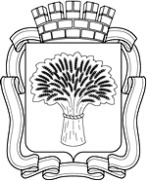 Российская ФедерацияАдминистрация города Канска
Красноярского краяПОСТАНОВЛЕНИЕРоссийская ФедерацияАдминистрация города Канска
Красноярского краяПОСТАНОВЛЕНИЕРоссийская ФедерацияАдминистрация города Канска
Красноярского краяПОСТАНОВЛЕНИЕРоссийская ФедерацияАдминистрация города Канска
Красноярского краяПОСТАНОВЛЕНИЕ 22.08.2017 г.                            №727